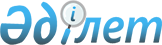 Мәслихаттың 2011 жылғы 22 желтоқсандағы № 307 "Сарыкөл ауданының 2012-2014 жылдарға арналған аудандық бюджеті туралы" шешіміне өзгеріс енгізу туралыҚостанай облысы Сарыкөл ауданы мәслихатының 2012 жылғы 16 мамырдағы № 30 шешімі. Қостанай облысы Сарыкөл ауданының Әділет басқармасында 2012 жылғы 21 мамырда № 9-17-139 тіркелді

      Қазақстан Республикасының 2008 жылғы 4 желтоқсандағы Бюджет кодексінің 106, 109–бабтарына, сондай-ақ "Қазақстан Республикасындағы жергілікті мемлекеттік басқару және өзін-өзі басқару туралы" Қазақстан Республикасының 2001 жылғы 23 қаңтардағы Заңының 6-бабы 1-тармағының 1) тармақшасына сәйкес, Сарыкөл аудандық мәслихаты ШЕШТІ:



      1. Мәслихаттың "Сарыкөл ауданының 2012-2014 жылдарға арналған аудандық бюджетi туралы" 2011 жылғы 22 желтоқсандағы № 307 шешiмiне (Нормативтік құқықтық актілерді мемлекеттік тіркеу тізілімінде 9-17-129 нөмірімен тіркелген, 2012 жылдың 19, 26 қаңтарда, 9, 16, 23 ақпанда, 7 және 15 наурызда "Сарыкөл" газетінде жарияланған) келесі өзгерiс енгізілсін:



      көрсетілген шешімнің 1-тармағы жаңа редакцияда жазылсын:



      "1.Сарыкөл ауданының 2012-2014 жылдарға арналған аудандық бюджеті тиісінше 1, 2 және 3-қосымшаларға сәйкес, оның ішінде 2012 жылға мынадай көлемдерде бекітілсін:



      1) кірістер – 1819177,0 мың тенге, оның ішінде:

      салықтық түсімдер бойынша - 432492,0 мың теңге;

      салықтық емес түсімдер бойынша – 3656,0 мың теңге;

      негізгі капиталды сатудан түсетін түсімдер бойынша – 48852,0 мың теңге;

      трансферттер түсім бойынша – 1334177,0 мың теңге;



      2) шығындар – 1806630,3 мың теңге;



      3) таза бюджеттік кредиттеу – 53073,0 мың теңге, оның iшiнде:

      бюджеттiк кредиттер – 56386,0 мың теңге;

      бюджеттік кредиттерді өтеу – 3313,0 мың теңге;



      4) қаржы активтерімен операциялар бойынша сальдо – 0,0 мың теңге;



      5) бюджет тапшылығы (профициті) – -40526,3 мың теңге;



      6) бюджет тапшылығын қаржыландыру (профицитін пайдалану) – 40526,3 мың теңге.";



      көрсетілген шешімнің 1-қосымшасы осы шешімнің қосымшасына сәйкес жаңа редакцияда жазылсын.



      2. Осы шешім 2012 жылдың 1 қаңтарынан бастап қолданысқа енгізіледі.      Кезектен тыс

      сессияның төрағасы                         Т. Жауғаштин      Аудандық

      мәслихатының хатшысы                       А. Қарашолақов      КЕЛІСІЛДІ:      "Сарыкөл ауданы әкімдігінің

      қаржы бөлімі" мемлекеттік

      мекемесінің бастығы

      __________________ Т. Лысяк      "Сарыкөл ауданы әкімдігінің

      экономика және бюджеттік

      жоспарлау бөлімі" мемлекеттік

      мекемесінің бастығы

      __________________ И. Насыров

Мәслихаттың       

2012 жылғы 16 мамырдағы 

№ 30 шешіміне 1-қосымша Мәслихаттың        

2011 жылғы 22 желтоқсандағы 

№ 307 шешіміне қосымша    Сарыкөл ауданының 2012 жылға

арналған бюджеті
					© 2012. Қазақстан Республикасы Әділет министрлігінің «Қазақстан Республикасының Заңнама және құқықтық ақпарат институты» ШЖҚ РМК
				СанатыСанатыСанатыСанатыСомасы,

мың

теңгеСыныбыСыныбыСыныбыСомасы,

мың

теңгеІшкі сыныбыІшкі сыныбыСомасы,

мың

теңгеАТАУЫСомасы,

мың

теңгеIКірістер1819177,01000Салықтық түсiмдер432492,01010Табыс салығы240831,01012Жеке табыс салығы240831,01030Әлеуметтiк салық104563,01031Әлеуметтiк салық104563,01040Меншiкке салынатын салықтар79944,01041Мүлiкке салынатын салықтар43600,01043Жер салығы4596,01044Көлiк құралдарына салынатын салық25428,01045Бiрыңғай жер салығы6320,01050Тауарларға, жұмыстарға және қызметтерге

салынатын iшкi салықтар5171,01052Акциздер2850,01054Кәсiпкерлiк және кәсiби қызметтi

жүргiзгенi үшiн алынатын алымдар2221,01055Ойын бизнесіне салық100,01080Заңдық мәнді іс-әрекеттерді жасағаны және

(немесе) оған уәкілеттігі бар мемлекеттік

органдар немесе лауазымды адамдар

құжаттар бергені үшін алынатын міндетті

төлемдер1983,01081Мемлекеттiк баж1983,02000Салықтық емес түсiмдер3656,02010Мемлекеттік меншіктен түсетін кірістер701,02011Мемлекеттік кәсіпорындардың таза кірісі

бөлігінің түсімдері316,02015Мемлекет меншігіндегі мүлікті жалға

беруден түсетін кірістер385,02020Мемлекеттік бюджеттен қаржыландырылатын

мемлекеттік мекемелердің тауарларды

(жұмыстарды, қызметтерді) өткізуінен

түсетін түсімдер2,02021Мемлекеттік бюджеттен қаржыландырылатын

мемлекеттік мекемелердің тауарларды

(жұмыстарды, қызметтерді) өткізуінен

түсетін түсімдер2,02060Басқа да салықтық емес түсiмдер2953,02061Басқа да салықтық емес түсiмдер2953,03000Негізгі капиталды сатудан түсетін

түсімдер48852,03030Жердi және материалдық емес активтердi

сату48852,03031Жерді сату224,03032Материалдық емес активтерді сату48628,04000Трансферттердің түсімдері1334177,04020Мемлекеттiк басқарудың жоғары тұрған

органдарынан түсетiн трансферттер1334177,04022Облыстық бюджеттен түсетiн трансферттер1334177,0Функционалдық топФункционалдық топФункционалдық топФункционалдық топФункционалдық топСомасы,

мың

теңгеКіші функцияКіші функцияКіші функцияКіші функцияСомасы,

мың

теңгеБюджеттік бағдарламалардың әкімшісіБюджеттік бағдарламалардың әкімшісіБюджеттік бағдарламалардың әкімшісіСомасы,

мың

теңгеБағдарламаБағдарламаСомасы,

мың

теңгеАтауыСомасы,

мың

теңгеIIШығындар1806630,301Жалпы сипаттағы мемлекеттiк

қызметтер185226,01Мемлекеттiк басқарудың жалпы

функцияларын орындайтын өкiлдiк,

атқарушы және басқа органдар163759,0112Аудан (облыстық маңызы бар қала)

мәслихатының аппараты13517,0001Аудан (облыстық маңызы бар қала)

мәслихатының қызметін қамтамасыз

ету жөніндегі қызметтер13517,0122Аудан (облыстық маңызы бар қала)

әкімінің аппараты50214,0001Аудан (облыстық маңызы бар қала)

әкімінің қызметін қамтамасыз ету

жөніндегі қызметтер50131,0003Мемлекеттік органның күрделі

шығыстары83,0123Қаладағы аудан, аудандық маңызы бар

қала, кент, ауыл (село), ауылдық

(селолық) округ әкімінің аппараты100028,0001Қаладағы аудан, аудандық маңызы бар

қаланың, кент, ауыл (село), ауылдық

(селолық) округ әкімінің қызметін

қамтамасыз ету жөніндегі қызметтер100028,02Қаржылық қызмет13100,0452Ауданның (облыстық маңызы бар

қаланың) қаржы бөлімі13100,0001Ауданның (облыстық манызы бар

қаланың) бюджетін орындау және

ауданның (облыстық маңызы бар

қаланың) коммуналдық меншігін

басқару саласындағы мемлекеттік

саясатты іске асыру жөніндегі

қызметтер12260,0003Салық салу мақсатында мүлікті

бағалауды жүргізу300,0004Біржолғы талондарды беру жөніндегі

жұмысты ұйымдастыру және біржолғы

талондарды сатудан түскен сомаларды

толық алынуын қамтамасыз ету90,0010Жекешелендіру, коммуналдық меншікті

басқару, жекешелендіруден кейінгі

қызмет және осыған байланысты

дауларды реттеу300,0011Коммуналдық меншікке түскен мүлікті

есепке алу, сақтау, бағалау және

сату150,05Жоспарлау және статистикалық қызмет8367,0453Ауданның (облыстық маңызы бар

қаланың) экономика және бюджеттік

жоспарлау бөлімі8367,0001Экономикалық саясатты, мемлекеттік

жоспарлау жүйесін қалыптастыру мен

дамыту және ауданды (облыстық

маңызы бар қаланы) басқару

саласындағы мемлекеттік саясатты

іске асыру жөніндегі қызметтер8367,002Қорғаныс3762,01Әскери мұқтаждықтар3762,0122Аудан (облыстық маңызы бар қала)

әкімінің аппараты3762,0005Жалпыға бірдей әскери міндетті

атқару шеңберіндегі іс-шаралар3762,004Бiлiм беру1188923,71Мектепке дейiнгi тәрбиелеу және

оқыту95366,0123Қаладағы аудан, аудандық маңызы бар

қала, кент, ауыл (село), ауылдық

(селолық) округ әкімінің аппараты93183,0004Мектепке дейінгі тәрбиелеу және

оқыту ұйымдарын қолдау92630,0025Республикалық бюджеттен берілетін

трансферттер есебінен мектеп

мұғалімдеріне және мектепке дейінгі

ұйымдардың тәрбиешілеріне

біліктілік санаты үшін қосымша

ақының мөлшерін ұлғайту553,0464Ауданның (облыстық маңызы бар

қаланың) білім бөлімі2183,0021Республикалық бюджеттен берілетін

нысаналы трансферттер есебінен

мектепке дейінгі ұйымдардың

тәрбиешілеріне біліктілік санаты

үшін қосымша ақының мөлшерін

ұлғайту2183,02Бастауыш, негізгі орта және жалпы

орта білім беру1065186,7123Қаладағы аудан, аудандық маңызы бар

қала, кент, ауыл (село), ауылдық

(селолық) округ әкімінің аппараты1165,0005Ауылдық (селолық) жерлерде

балаларды мектепке дейін тегін алып

баруды және кері алып келуді

ұйымдастыру1165,0464Ауданның (облыстық маңызы бар

қаланың) білім бөлімі1064021,7003Жалпы білім беру1026008,7006Балаларға қосымша білім беру24027,0063Республикалық бюджеттен берілетін

нысаналы трансферттер есебінен

"Назарбаев Зияткерлік мектептері"

ДБҰ-ның оқу бағдарламалары бойынша

біліктілікті арттырудан өткен

мұғалімдерге еңбекақыны арттыру1325,0064Республикалық бюджеттен берілетін

трансферттер есебінен мектеп

мұғалімдеріне біліктілік санаты

үшін қосымша ақының мөлшерін

ұлғайту12661,09Бiлiм беру саласындағы өзге де

қызметтер28371,0464Ауданның (облыстық маңызы бар

қаланың) білім бөлімі28371,0001Жергілікті деңгейде білім беру

саласындағы мемлекеттік саясатты

іске асыру жөніндегі қызметтер7253,0005Ауданның (областык маңызы бар

қаланың) мемлекеттік білім беру

мекемелер үшін оқулықтар мен

оқу-әдiстемелiк кешендерді сатып

алу және жеткізу6033,0015Республикалық бюджеттен берілетін

трансферттер есебінен жетім баланы

(жетім балаларды) және

ата-аналарының қамқорынсыз қалған

баланы (балаларды) күтіп-ұстауға

асыраушыларына ай сайынғы ақшалай

қаражат төлемдері14285,0020Республикалық бюджеттен берілетін

трансферттер есебінен үйде

оқытылатын мүгедек балаларды

жабдықпен, бағдарламалық қамтыммен

қамтамасыз ету800,006Әлеуметтiк көмек және әлеуметтiк

қамтамасыз ету103484,02Әлеуметтiк көмек82913,0451Ауданның (облыстық маңызы бар

қаланың) жұмыспен қамту және

әлеуметтік бағдарламалар бөлімі82913,0002Еңбекпен қамту бағдарламасы19971,0005Мемлекеттік атаулы әлеуметтік көмек8500,0007Жергілікті өкілетті органдардың

шешімі бойынша мұқтаж азаматтардың

жекелеген топтарына әлеуметтік

көмек10871,0010Үйден тәрбиеленіп оқытылатын

мүгедек балаларды материалдық

қамтамасыз ету400,0014Мұқтаж азаматтарға үйде әлеуметтiк

көмек көрсету9515,001618 жасқа дейінгі балаларға

мемлекеттік жәрдемақылар23000,0017Мүгедектерді оңалту жеке

бағдарламасына сәйкес, мұқтаж

мүгедектерді міндетті гигиеналық

құралдармен және ымдау тілі

мамандарының қызмет көрсетуін, жеке

көмекшілермен қамтамасыз ету1100,0023Жұмыспен қамту орталықтарының

қызметін қамтамасыз ету9556,09Әлеуметтiк көмек және әлеуметтiк

қамтамасыз ету салаларындағы өзге

де қызметтер20571,0451Ауданның (облыстық маңызы бар

қаланың) жұмыспен қамту және

әлеуметтік бағдарламалар бөлімі20571,0001Жергілікті деңгейде жұмыспен

қамтуды қамтамасыз ету және халық

үшін әлеуметтік бағдарламаларды

іске асыру саласындағы мемлекеттік

саясатты іске асыру жөніндегі

қызметтер20023,0011Жәрдемақыларды және басқа да

әлеуметтік төлемдерді есептеу,

төлеу мен жеткізу бойынша

қызметтерге ақы төлеу548,007Тұрғын үй-коммуналдық шаруашылық127362,01Тұрғын үй шаруашылығы93316,0458Ауданның (облыстық маңызы бар

қаланың) тұрғын үй-коммуналдық

шаруашылығы, жолаушылар көлігі және

автомобиль жолдары бөлімі3270,0004Азматтардың жекелеген санаттарын

тұрғын үймен қамтамасыз ету3270,0466Ауданның (облыстық маңызы бар

қаланың) сәулет, қала құрылысы және

құрылыс бөлімі90046,0003Мемлекеттік коммуналдық тұрғын үй

қорының тұрғын үйін жобалау, салу

және (немесе) сатып алу59566,0004Инженерлік коммуникациялық

инфрақұрылымды жобалау, дамыту,

жайластыру және (немесе) сатып алу30480,02Коммуналдық шаруашылық15263,0458Ауданның (облыстық маңызы бар

қаланың) тұрғын үй-коммуналдық

шаруашылығы, жолаушылар көлігі және

автомобиль жолдары бөлімі15263,0012Сумен жабдықтау және су бұру

жүйесінің жұмыс істеуі15263,03Елді-мекендерді абаттандыру18783,0123Қаладағы аудан, аудандық маңызы бар

қала, кент, ауыл (село), ауылдық

(селолық) округ әкімінің аппараты18783,0008Елді мекендердің көшелерін

жарықтандыру9723,0009Елді мекендердің санитариясын

қамтамасыз ету3500,0010Жерлеу орындарын күтіп-ұстау және

туысы жоқ адамдарды жерлеу100,0011Елді мекендерді абаттандыру мен

көгалдандыру5460,008Мәдениет, спорт, туризм және

ақпараттық кеңістiк102651,01Мәдениет саласындағы қызмет29946,0455Ауданның (облыстық маңызы бар

қаланың) мәдениет және тілдерді

дамыту бөлімі29946,0003Мәдени-демалыс жұмысын қолдау29946,02Спорт5459,0465Ауданның (облыстық маңызы бар

қаланың) Дене шынықтыру және спорт

бөлімі5459,0005Ұлттық және бұқаралық спорт

түрлерін дамыту1765,0006Аудандық (облыстық маңызы бар

қалалық) деңгейде спорттық жарыстар

өткiзу904,0007Әртүрлi спорт түрлерi бойынша

ауданның (облыстық маңызы бар

қаланың) құрама командаларының

мүшелерiн дайындау және олардың

облыстық спорт жарыстарына қатысуы2790,03Ақпараттық кеңiстiк52229,0455Ауданның (облыстық маңызы бар

қаланың) мәдениет және тілдерді

дамыту бөлімі50129,0006Аудандық (қалалық) кiтапханалардың

жұмыс iстеуi43701,0007Мемлекеттік тілді және Қазақстан

халықтарының басқа да тілдерін

дамыту6428,0456Ауданның (облыстық маңызы бар

қаланың) ішкі саясат бөлімі2100,0002Газеттер мен журналдар арқылы

мемлекеттік ақпараттық саясат

жүргізу жөніндегі қызметтер1600,0005Телерадио хабарларын тарату арқылы

мемлекеттік ақпараттық саясатты

жүргізу жөніндегі қызметтер500,09Мәдениет, спорт, туризм және

ақпараттық кеңiстiктi ұйымдастыру

жөнiндегi өзге де қызметтер15017,0455Ауданның (облыстық маңызы бар

қаланың) мәдениет және тілдерді

дамыту бөлімі6124,0001Жергілікті деңгейде тілдерді және

мәдениетті дамыту саласындағы

мемлекеттік саясатты іске асыру

жөніндегі қызметтер6124,0456Ауданның (облыстық маңызы бар

қаланың) ішкі саясат бөлімі4705,0001Жергілікті деңгейде ақпарат,

мемлекеттілікті нығайту және

азаматтардың әлеуметтік

сенімділігін қалыптастыру саласында

мемлекеттік саясатты іске асыру

жөніндегі қызметтер4305,0003Жастар саясаты саласында

іс-шараларды іске асыру400,0465Ауданның (облыстық маңызы бар

қаланың) Дене шынықтыру және спорт

бөлімі4188,0001Жергілікті деңгейде дене шынықтыру

және спорт саласындағы мемлекеттік

саясатты іске асыру жөніндегі

қызметтер4188,010Ауыл, су, орман, балық шаруашылығы,

ерекше қорғалатын табиғи аумақтар,

қоршаған ортаны және жануарлар

дүниесін қорғау, жер қатынастары38553,01Ауыл шаруашылығы22696,0462Ауданның (облыстық маңызы бар

қаланың) ауыл шаруашылығы бөлімі17441,0001Жергілікте деңгейде ауыл

шаруашылығы саласындағы мемлекеттік

саясатты іске асыру жөніндегі

қызметтер11405,0099Мамандардың әлеуметтік көмек

көрсетуі жөніндегі шараларды іске

асыру6036,0473Ауданның (облыстық маңызы бар

қаланың) ветеринария бөлімі5255,0001Жергілікті деңгейде ветеринария

саласындағы мемлекеттік саясатты

іске асыру жөніндегі қызметтер4187,0007Қаңғыбас иттер мен мысықтарды

аулауды және жоюды ұйымдастыру500,0010Ауыл шаруашылығы жануарларын

бірдейлендіру жөніндегі

іс-шараларды жүргізу568,06Жер қатынастары3935,0463Ауданның (облыстық маңызы бар

қаланың) жер қатынастары бөлімі3935,0001Аудан (облыстық маңызы бар қала)

аумағында жер қатынастарын реттеу

саласындағы мемлекеттік саясатты

іске асыру жөніндегі қызметтер3935,09Ауыл, су, орман, балық шаруашылығы

және қоршаған ортаны қорғау мен жер

қатынастары саласындағы өзге де

қызметтер11922,0473Ауданның (облыстық маңызы бар

қаланың) ауыл шаруашылығы және

ветеринария бөлімі11922,0011Эпизоотияға қарсы іс-шаралар

жүргізу11922,011Өнеркәсіп, сәулет, қала құрылысы

және құрылыс қызметі9633,02Сәулет, қала құрылысы және құрылыс

қызметі9633,0466Ауданның (облыстық маңызы бар

қаланың) сәулет, қала құрылысы және

құрылыс бөлімі9633,0001Құрылыс, облыс қалаларының,

аудандарының және елді мекендерінің

сәулеттік бейнесін жақсарту

саласындағы мемлекеттік саясатты

іске асыру және ауданның (облыстық

маңызы бар қаланың) аумағында

ұтымды және тиімді қала құрылысын

игеруді қамтамасыз ету жөніндегі

қызметтер9633,012Көлiк және коммуникация7967,01Автомобиль көлiгi7967,0123Қаладағы аудан, аудандық маңызы бар

қала, кент, ауыл (село), ауылдық

(селолық) округ әкімінің аппараты4467,0013Аудандық маңызы бар қалаларда,

кенттерде, ауылдарда (селоларда),

ауылдық (селолық) округтерде

автомобиль жолдарының жұмыс істеуін

қамтамасыз ету4467,0458Ауданның (облыстық маңызы бар

қаланың) тұрғын үй-коммуналдық

шаруашылығы, жолаушылар көлігі және

автомобиль жолдары бөлімі3500,0023Автомобиль жолдарының жұмыс істеуін

қамтамасыз ету3500,013Өзгелер16859,03Кәсiпкерлiк қызметтi қолдау және

бәсекелестікті қорғау3983,0469Ауданның (облыстық маңызы бар

қаланың) кәсіпкерлік бөлімі3983,0001Жергілікті деңгейде кәсіпкерлік пен

өнеркәсіпті дамыту саласындағы

мемлекеттік саясатты іске асыру

жөніндегі қызметтер3983,09Өзгелер12876,0123Қаладағы аудан, аудандық маңызы бар

қала, кент, ауыл (село), ауылдық

(селолық) округ әкімінің аппараты3139,0040Республикалық бюджеттен нысаналы

трансферттер ретінде "Өңірлерді

дамыту" бағдарламасы шеңберінде

өңірлердің экономикалық дамуына

жәрдемдесу жөніндегі шараларды іске

асыруда ауылдық (селолық)

округтарды жайластыру мәселелерін

шешу үшін іс-шараларды іске асыру3139,0452Ауданның (облыстық маңызы бар

қаланың) қаржы бөлімі2307,0012Ауданның (облыстық маңызы бар

қаланың) жергілікті атқарушы

органының резерві2307,0458Ауданның (облыстық маңызы бар

қаланың) тұрғын үй-коммуналдық

шаруашылығы, жолаушылар көлігі және

автомобиль жолдары бөлімі7430,0001Жергілікті деңгейде тұрғын

үй-коммуналдық шаруашылығы,

жолаушылар көлігі және автомобиль

жолдары саласындағы мемлекеттік

саясатты іске асыру жөніндегі

қызметтер7430,015Трансферттер22209,61Трансферттер22209,6452Ауданның (облыстық маңызы бар

қаланың) қаржы бөлімі22209,6006Пайдаланылмаған (толық

пайдаланылмаған) нысаналы

трансферттерді қайтару20060,6024Мемлекеттік органдардың

функцияларын мемлекеттік басқарудың

төмен тұрған деңгейлерінен жоғарғы

деңгейлерге беруге байланысты

жоғары тұрған бюджеттерге берілетін

ағымдағы нысаналы трансферттер2149,0IIIТаза бюджеттіқ кредиттеу53073,0Бюджеттік кредиттер56386,010Ауыл, су, орман, балық шаруашылығы,

ерекше қорғалатын табиғи аумақтар,

қоршаған ортаны және жануарлар

дүниесін қорғау, жер қатынастары56386,01Ауыл шаруашылығы56386,0462Ауданның (облыстық маңызы бар

қаланың) ауыл шаруашылығы бөлімі56386,0008Мамандарды әлеуметтік қолдау

шараларын іске асыруға берілетін

бюджеттік кредиттер56386,0СанатыСанатыСанатыСанатыСомасы,

мың

теңгеСыныбыСыныбыСыныбыСомасы,

мың

теңгеІшкі сыныбыІшкі сыныбыСомасы,

мың

теңгеАТАУЫСомасы,

мың

теңге5000Бюджеттік кредиттерді өтеу3313,05010Бюджеттік кредиттерді өтеу3313,05011Мемлекеттік бюджеттен берілген бюджеттік

кредиттерді өтеу3313,0IVҚаржы активтерімен операциялар бойынша

сальдо0,0VБюджет тапшылығы (профициті)-40526,3VIБюджет тапшылығын қаржыландыру

(профицитін пайдалану)40526,37000Қарыздар түсімі41259,07010Мемлекеттік ішкі қарыздар41259,07012Қарыз алу келісім-шарттары41259,0Функционалдық топФункционалдық топФункционалдық топФункционалдық топФункционалдық топСомасы,

мың

теңгеКіші функцияКіші функцияКіші функцияКіші функцияСомасы,

мың

теңгеБюджеттік бағдарламалардың әкімшісіБюджеттік бағдарламалардың әкімшісіБюджеттік бағдарламалардың әкімшісіСомасы,

мың

теңгеБағдарламаБағдарламаСомасы,

мың

теңгеАтауыСомасы,

мың

теңге16Қарыздарды өтеу3313,01Қарыздарды өтеу3313,0452Ауданның (облыстық маңызы бар

қаланың) қаржы бөлімі3313,0008Жергілікті атқарушы органның жоғары

тұрған бюджет алдындағы борышын өтеу3313,0СанатыСанатыСанатыСанатыСомасы,

мың

теңгеСыныбыСыныбыСыныбыСомасы,

мың

теңгеІшкі сыныбыІшкі сыныбыСомасы,

мың

теңгеАТАУЫСомасы,

мың

теңге8000Бюджет қаражаттарының пайдаланылатын

қалдықтары2580,38010Бюджет қаражаты қалдықтары2580,38011Бюджет қаражатының бос қалдықтары2580,3